Ancient Egypt Knowledge Organiser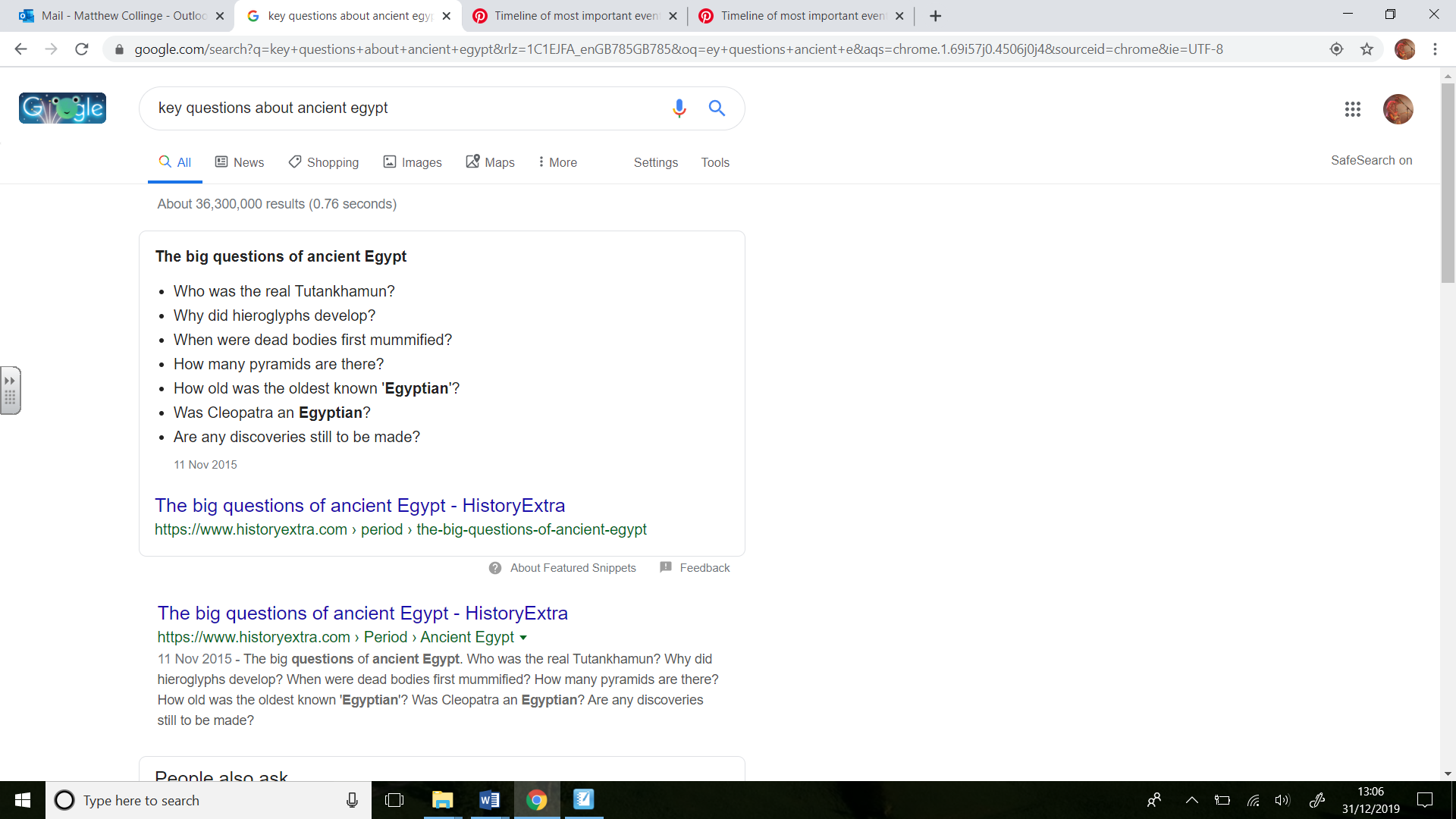 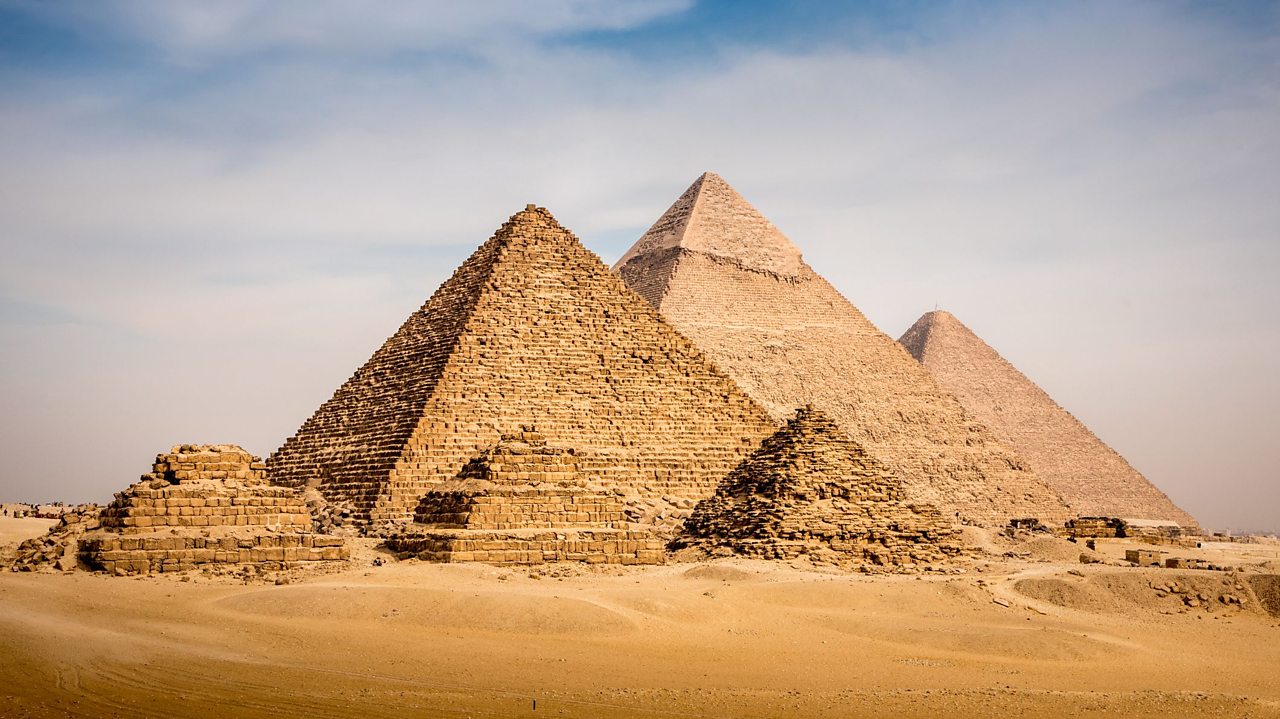 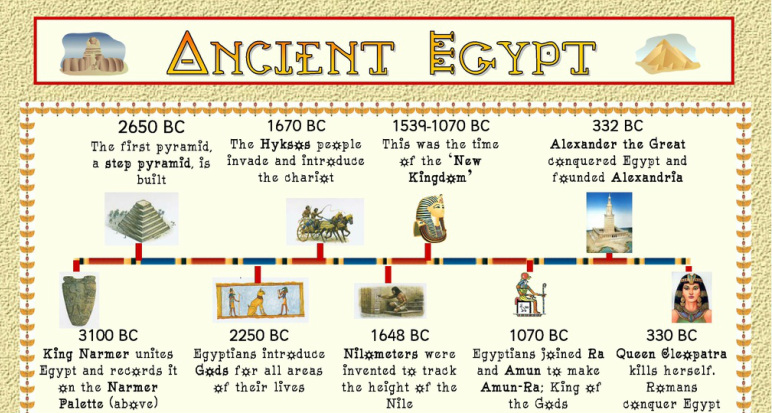 